Publicado en Madrid el 30/11/2022 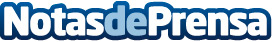 La violencia digital es uno de los grandes problemas en la redEste 30 de noviembre se conmemora el Día Internacional de la Seguridad de la Información. En este contexto S2 Grupo ha elaborado un listado de los principales riesgos que entraña la red para las personas más vulnerables, como pueden ser mujeres víctimas de la violencia de género o niñosDatos de contacto:Luis Núñez 667574131Nota de prensa publicada en: https://www.notasdeprensa.es/la-violencia-digital-es-uno-de-los-grandes Categorias: Sociedad E-Commerce Ciberseguridad http://www.notasdeprensa.es